ASSEMBLY DUTY LIST: 2021-20SECONDARY&SENIOR SECONDARYTOPICS FOR DISPLAY BOARD COMPETITIONSDAYS FROMTOCLASSWEDNESDAY ASSEMBLY HOUSE ON DUTYVALUE FOR THE WEEKCARE TAKERS OF VALUE BOARD FOR THE MONTHDAYS FROMTOCLASSWEDNESDAY ASSEMBLY HOUSE ON DUTYVALUE FOR THE WEEKMONTH& CLASS 02-04-202107-04-2021VII ASHIVAJIAPPRECIATIONAPRIL & MAY X A B & C09-04-202114-04-2021VII BTAGOREAPPRECIATIONAPRIL & MAY X A B & C16-04-202121-04-2021VIICASHOKAAPPRECIATIONAPRIL & MAY X A B & C23-04-202128-04-2021VIII ARAMANCHARITYAPRIL & MAY X A B & C30-04-202122-06-202101-05-202123-06-2021VIII BSHIVAJIJUNE & JULYIX A B & C25-06-202130 -06-2021VIIICTAGOREDETERMINATIONJUNE & JULYIX A B & C02-07-202107-07-2021IX AASHOKADIVERSITYTEAM WORKJUNE & JULYIX A B & C09-07-202113-07-2021IX BRAMANDIVERSITYTEAM WORKJUNE & JULYIX A B & C16-07-202121-07-2021IX CSHIVAJI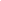 DIVERSITYTEAM WORKJUNE & JULYIX A B & C23-07-202128-07-2021XATAGOREDIVERSITYTEAM WORKJUNE & JULYIX A B & C30-07-202103-08-2021XBASHOKAPATRIOTISMAUGUSTXI A B & C05-08-202110-08-2021  X CRAMANPATRIOTISMAUGUSTXI A B & C12-08-202117-08-2021XI ASHIVAJIPATRIOTISMAUGUSTXI A B & C19-08-202124-08-2021   XIBTAGOREKINDNESSAUGUSTXI A B & C26-08-202131-08-2021XI CASHOKAKINDNESSSEPTEMBERVIII A B & C02-09-202107-09-2021VI ARAMANPATIENCESEPTEMBERVIII A B & C09-09-202114-09-2021VI BSHIVAJIPATIENCESEPTEMBERVIII A B & C17-09-202122-09-2021VI CTAGOREEMPATHYSEPTEMBERVIII A B & C24-09-202125-09-2021VII AASHOKAEMPATHYSEPTEMBERVIII A B & C08-10-202112-10-2021VII BRAMANCOMPASSIONOCTOBERVII A B & C15-10-202120-10-2021VIICSHIVAJICOMPASSIONOCTOBERVII A B & C22-10-202127-10-2021VIII ATAGOREINTEGRITYOCTOBERVII A B & C29-10-202104-11-2021VIII BASHOKAINTEGRITYNOVEMBERVI A B & C05-11-202109-11-2021VIIICRAMANJOY OF GIVING NOVEMBERVI A B & C12 -11-202117-11-2021IX ASHIVAJIJOY OF GIVING NOVEMBERVI A B & C19-11-202124-11-2021IX BTAGOREAPPRECIATION OF ARMED FORCESLOYALTYNOVEMBERVI A B & C26-11-202101-12-2021IX CASHOKAAPPRECIATION OF ARMED FORCESLOYALTYDECEMBERDECEMBERXI A B & C03-12-202107-12-2021XARAMANRESPECTDECEMBERDECEMBERXI A B & C10-12-202115-12-2021XBSHIVAJIRESPECTDECEMBERDECEMBERXI A B & C17-12-202122-12-2021  X CTAGOREPUNCTUALITYDECEMBERDECEMBERXI A B & C03-01-202105-01-2021XI AASHOKANEATNESS & HYGIENEJANUARYXA B & C07-01-202111-01-2021   XIBRAMANNEATNESS & HYGIENEJANUARYXA B & C14-01-202119-01-2021XI CSHIVAJIPERSEVERANCEJANUARYXA B & C21-01-202125-01-2021VI ATAGOREPERSEVERANCEJANUARYXA B & C28-01-202103-02-2021VI BASHOKAPERSEVERANCEFEBRUARYIXA B & C04-02-202108-02-2021VI CRAMANUNITY FEBRUARYIXA B & C11-02-202116-02-2021VII ASHIVAJIUNITY FEBRUARYIXA B & C18-02-202123-02-2021VII BTAGORE GRATITUDEFEBRUARYIXA B & C25-02-202102-03-2021VIICASHOKA GRATITUDEFEBRUARYIXA B & CMONTH                          TOPICSMANDATORY INSTRUCTIONSAPRILWATER IS PRECIOUS SAVE ITi) Only for students should beon dutyii) Display boards should be updated by sixth of every monthiii) students should not draw/write standing in the corridorsiv) minimum 2 articles should  bedisplayed on festivals. They should be hand written and bilingualv) print outs and readymade pictures are not allowed .vi) four articles eachfor differentregional languageJULYKEEP MY EARTH GREEN& CLEANi) Only for students should beon dutyii) Display boards should be updated by sixth of every monthiii) students should not draw/write standing in the corridorsiv) minimum 2 articles should  bedisplayed on festivals. They should be hand written and bilingualv) print outs and readymade pictures are not allowed .vi) four articles eachfor differentregional languageAUGUST  MY COUNTRY- MY PRIDEi) Only for students should beon dutyii) Display boards should be updated by sixth of every monthiii) students should not draw/write standing in the corridorsiv) minimum 2 articles should  bedisplayed on festivals. They should be hand written and bilingualv) print outs and readymade pictures are not allowed .vi) four articles eachfor differentregional languageSEPTEMBERHINDI HUMARI RAJ BHASHA  HAI  HINDI KE BINA RASTRIYA GUNGA HAIi) Only for students should beon dutyii) Display boards should be updated by sixth of every monthiii) students should not draw/write standing in the corridorsiv) minimum 2 articles should  bedisplayed on festivals. They should be hand written and bilingualv) print outs and readymade pictures are not allowed .vi) four articles eachfor differentregional languageOCTOBERINDIA  - 'A LAND OF DIVERSEFESTIVALS’i) Only for students should beon dutyii) Display boards should be updated by sixth of every monthiii) students should not draw/write standing in the corridorsiv) minimum 2 articles should  bedisplayed on festivals. They should be hand written and bilingualv) print outs and readymade pictures are not allowed .vi) four articles eachfor differentregional languageNOVEMBER SAY NO TO POLLUTIONi) Only for students should beon dutyii) Display boards should be updated by sixth of every monthiii) students should not draw/write standing in the corridorsiv) minimum 2 articles should  bedisplayed on festivals. They should be hand written and bilingualv) print outs and readymade pictures are not allowed .vi) four articles eachfor differentregional languageDECEMBERPRIMARY -'' GOA :- TOURIST'S PARADISE"i) Only for students should beon dutyii) Display boards should be updated by sixth of every monthiii) students should not draw/write standing in the corridorsiv) minimum 2 articles should  bedisplayed on festivals. They should be hand written and bilingualv) print outs and readymade pictures are not allowed .vi) four articles eachfor differentregional languageSECONDARY -"KEEP AWAY FROM SUBSTANCE ABUSEi) Only for students should beon dutyii) Display boards should be updated by sixth of every monthiii) students should not draw/write standing in the corridorsiv) minimum 2 articles should  bedisplayed on festivals. They should be hand written and bilingualv) print outs and readymade pictures are not allowed .vi) four articles eachfor differentregional languageJANUARY MILESTONES CROSSED IN SWACHATA CAMPAIGNi) Only for students should beon dutyii) Display boards should be updated by sixth of every monthiii) students should not draw/write standing in the corridorsiv) minimum 2 articles should  bedisplayed on festivals. They should be hand written and bilingualv) print outs and readymade pictures are not allowed .vi) four articles eachfor differentregional languageFEBRUARYSCIENCE AND TECHNOLOGY FOR SUSTAINABLE  DEVELOPMENTi) Only for students should beon dutyii) Display boards should be updated by sixth of every monthiii) students should not draw/write standing in the corridorsiv) minimum 2 articles should  bedisplayed on festivals. They should be hand written and bilingualv) print outs and readymade pictures are not allowed .vi) four articles eachfor differentregional language